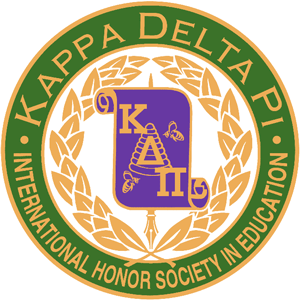 KDP Member of the Month Questionnaire Name:	___________________		            Date: _________________________
Major:	____________________		             Year:  Sophomore    Junior     Senior
Past Involvement in KDP (only applies to returning members): 
Summer/ recent activities relating to child development/ community service:
Successful practicum/ student teaching experiences (specific):
Why do you value being a member of KDP:
